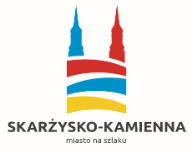 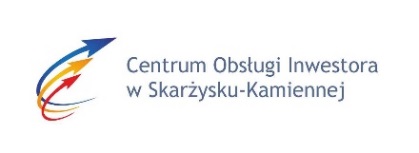 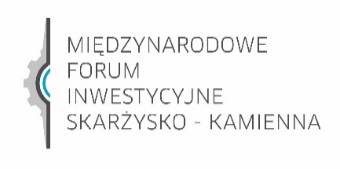 Regulamin KonkursuSuper Start up 2019w ramach IV Międzynarodowego Forum Inwestycyjnego w Skarżysku - Kamiennej§ 1Postanowienia ogólne i cel konkursuOrganizatorem konkursu o nazwie Super Start up  2019 (zwanego dalej „Konkursem”) jest Centrum Obsługi Inwestora w Skarżysku – Kamiennej, z siedzibą przy ul. Legionów 122D w Skarżysku - Kamiennej, działające na podstawie Statutu nadanego Uchwałą Nr VIII/58/2015 Rady Miasta Skarżyska - Kamiennej z dn. 23 kwietnia 2015 r. ze zm., reprezentowane przez Pana Sławomira Ciaś – Dyrektora Centrum Obsługi Inwestora w Skarżysku - Kamiennej, na podstawie pełnomocnictwa Prezydenta Miasta Skarżyska – Kamiennej zwane dalej Organizatorem; Fundatorami nagród w Konkursie są Organizator oraz Partnerzy Konkursu. Regulamin stanowi podstawę Konkursu i określa prawa i obowiązki jego uczestników.Regulamin Konkursu dostępny jest na stronie http://www.coi.skarzysko.plCelem Konkursu jest promocja przedsiębiorczości wśród osób do 35 roku życia, ze szczególnym uwzględnieniem uczniów szkół ponadgimnazjalnych z terenu Skarżyska – Kamiennej oraz powiatu skarżyskiego. W ramach Konkursu zostanie wyłoniony najlepszy pomysł biznesowy dotyczący rozpoczęcia lub prowadzenia działalności gospodarczej na terenie Gminy Skarżysko – Kamienna (zwany dalej Projektem). § 2Zasady Uczestnictwa w KonkursieUczestnikiem Konkursu może być osoba fizyczna, która ukończyła 16 lat oraz nie ukończyła 35 lat bądź Zespół Projektowy składający się z osób fizycznych spełniających kryteria wieku 16 – 35 lat (dalej zwany „Uczestnikiem”).Zespół Projektowy, o którym mowa w ust. 1, to grupa osób fizycznych, które wspólnie pracują nad Projektem. Uczestnicy, którzy są niepełnoletni, muszą posiadać zgodę swoich opiekunów prawnych do uczestnictwa w Konkursie. Każdy Uczestnik może zgłosić tylko jeden Projekt;Zgłoszenia Projektu do Konkursu należy dokonać do dnia 20 września 2019 r. do godz. 24.00. Każdy Uczestnik zgłaszający Projekt wyraża zgodę na przetwarzanie danych osobowych w rozumieniu Ustawy z dnia 29 sierpnia 1997 r. o ochronie danych osobowych (tekst jednolity: Dz. U. 2018 r., poz. 100 ze zm.). Dane osobowe uczestnika Konkursu oraz jego rodziców/ opiekunów prawnych są zbierane i zostaną wykorzystane w celu prawidłowego przeprowadzenia konkursu. Dane osobowe nagrodzonych uczestników mogą być przekazane osobom trzecim, jak i podlegać publikacji w ramach realizacji konkursu przez Organizatora. Biorąc udział w Konkursie, Uczestnicy wyrażają zgodę na przechowywanie, przetwarzanie i wykorzystanie przez Organizatora Konkursu lub podmiot przez niego upoważniony, danych osobowych w celu prawidłowego przeprowadzenia konkursu (zgodnie z Rozporządzeniem Parlamentu Europejskiego i Rady UE 2016/679 z dnia 27 kwietnia 2016 r. w sprawie ochrony osób fizycznych w związku z przetwarzaniem danych osobowych i w sprawie swobodnego przepływu takich danych oraz uchylenia dyrektywy 95/46 (ogólne rozporządzenie o ochronie danych). Wyrażenie zgody na przetwarzanie danych osobowych jest dobrowolne, a Uczestnik Konkursu ma prawo w każdym czasie cofnąć zgodę na przetwarzanie swoich danych osobowych. Uczestnikom Konkursu przysługuje prawo wglądu w ich dane osobowe, prawo ich poprawiania. Organizator zastrzega sobie prawo do opublikowania imion, nazwisk, zdjęć i informacji o Uczestnikach, a w szczególności o zwycięzcach Konkursu. Wszystkie dane Uczestników będą wyłącznie wykorzystane do celów konkursu. Przystępując do konkursu uczestnik oświadcza, że zapoznał się z regulaminem i akceptuje jego warunki.Warunkiem uczestnictwa jest spełnienie przesłanek z ust. 1-6 oraz przedstawienie Projektu pomysłu biznesowego dotyczącego rozpoczęcia lub prowadzenia działalności gospodarczej na terenie Gminy Skarżysko – Kamienna. Uczestnik dokonuje zgłoszenia Projektu na Konkurs wyłącznie poprzez wypełnienie i przesłanie formularza zgłoszeniowego, zamieszczonego na stronie internetowej Organizatora, tj. http://www.coi.skarzysko.pl na adres elektroniczny Organizatora tj. coi@coi.skarzysko.pl Organizator zaleca Uczestnikom dołączenie do formularza zgłoszeniowego krótkiej prezentacji multimedialnej lub filmu (w formie linku do filmu lub prezentacji zamieszczonych na dostępnym serwerze lub np. na youtube, vimeo);W imieniu Zespołu Projektowego formularz zgłoszeniowy składa lider Zespołu upoważniony przez pozostałych członków Zespołu, wskazanych w zgłoszeniu, do przekazywania ich danych Organizatorowi.Projekt uważa się za zgłoszony po otrzymaniu od Organizatora wiadomości e-mail potwierdzającej prawidłowość dokonanego zgłoszenia konkursowego.§ 3Kapituła KonkursuOrganem oceniającym zgłoszone Projekty i wybierającym zwycięzców jest Kapituła Konkursu (zwana dalej Kapitułą), której przewodniczy Przewodniczący. W skład Kapituły wchodzi od 3 do 7 członków. Osoby i podmioty wchodzące w skład Kapituły powołuje Organizator w terminie do dnia 13 września 2019r.Kapituła złożona jest z przedstawicieli instytucji, przedsiębiorców i podmiotów współpracujących z Organizatorem,Do dnia 27 września 2019 roku skład osobowy Kapituły pozostaje niejawny; Kapituła jest organem uprawnionym do weryfikowania przesłanych zgłoszeń, żądania od Uczestników przesłania niezbędnych wyjaśnień, a także do uznania zgłoszenia za wadliwe po stwierdzeniu, że nie spełnia ono wymagań wskazanych w Regulaminie. O uznaniu zgłoszenia za wadliwe Uczestnicy zostaną poinformowani przez Organizatora. Kapituła na wniosek Przewodniczącego może przyznać również honorowe wyróżnienia. § 4Wybór ZwycięzcyZwycięzca zostaje wybrany spośród Uczestników, którzy spełnili wymagania określone w Regulaminie.Konkurs realizowany jest w dwóch etapach:Pierwszy etap: Kapituła Konkursu oceni nadesłane zgłoszenia i zakwalifikuje nie więcej niż 3 Uczestników do etapu drugiego – etapu prezentacji. Termin: do 23 września 2019 r.;Lista uczestników, którzy zostali zakwalifikowani do drugiego etapu zostanie opublikowana na stronie internetowej Organizatora http://www.coi.skarzysko.pl w dn. 23 września 2019 roku; Drugi etap: Prezentacja osobista Projektów przez Uczestników, w dn. 27 września 2019 roku, w trakcie IV Międzynarodowego Forum Inwestycyjnego w Skarżysku – Kamiennej; Czas prezentacji dla każdego Uczestnika wynosi maksymalnie 10 minut. Wybór Zwycięzcy nastąpi w dn. 27 września 2019 roku w trakcie IV Międzynarodowego Forum Inwestycyjnego w Skarżysku – Kamiennej. Kapituła Konkursu dokona wyboru Zwycięzcy, na podstawie danych zawartych w przesłanym formularzu zgłoszeniowym oraz biorąc pod uwagę przeprowadzoną prezentację w dn. 27 września 2019 roku. Kapituła Konkursu wybierze Zwycięzcę kierując się osądem profesjonalnym oraz biorąc pod uwagę w szczególności następujące kryteria:wiarygodność diagnozy rynku leżącej u podstawy Projektu, w tym szczególnie źródła i jakość danych;innowacyjność i kreatywność Projektu,unikalność rozwiązania Projektu oraz jego potencjał rynkowy.Od decyzji Kapituły nie przysługuje odwołanie.§ 5NagrodaZwycięzca Konkursu otrzyma:tytuł „Zwycięzca Konkursu Super Start up 2019”;nagrodę pieniężną w wysokości 1.000,00 zł brutto (słownie: jeden tysiąc złotych, 00/100);nagrody rzeczowe ufundowane przez Partnerów Konkursu; Zdobywca 2. Miejsca w Konkursie otrzyma:tytuł: „Zdobywca 2. Miejsca w Konkursie Super Start up 2019” nagrodę pieniężną w wysokości 500,00 zł brutto (słownie: pięćset złotych, 00/100);nagrody rzeczowe ufundowane przez Partnerów Konkursu; Zdobywca 3. Miejsca w Konkursie otrzyma:tytuł: „Zdobywca 3. Miejsca w Konkursie Super Start up 2019” nagrodę pieniężną w wysokości 300,00 zł brutto (słownie: trzysta złotych, 00/100);nagrody rzeczowe ufundowane przez Partnerów Konkursu; Nagroda pieniężna zostanie wpłacona na numer rachunku bankowego wskazany w formularzu zgłoszeniowym.Żadna z nagród, o których mowa powyżej, nie zobowiązuje jak również nie uprawnia Organizatora do jakiejkolwiek partycypacji w Projekcie, w szczególności do objęcia udziałów lub akcji.§ 6Postanowienia końcoweKwota wypłaconej nagrody pieniężnej pomniejszona zostanie o wszelkie należności publicznoprawne, w tym podatkowe, w wysokości określonej przez obowiązujące przepisy prawa. Organizator nie ponosi odpowiedzialności za wszelkie uchybienia Uczestników w tym zakresie.Organizator zastrzega sobie prawo do wstrzymania przekazania nagrody pieniężnej w przypadku stwierdzenia, że Uczestnik podał w formularzu zgłoszeniowym nieprawdziwe bądź fałszywe informacje. Organizator zastrzega sobie prawo jednostronnej zmiany Regulaminu, z zastrzeżeniem, że zmiany nie będą naruszać praw nabytych Uczestników Konkursu. W przypadku dokonania zmian, zostaną one podane do publicznej wiadomości na stronie internetowej Organizatora. Złożenie formularza zgłoszeniowego oznacza, iż Uczestnik wyraża zgodę na nieodwołalne i nieodpłatne wielokrotne wykorzystywanie zdjęć i materiałów video ze swoim wizerunkiem podczas uczestnictwa w IV Międzynarodowym Forum Inwestycyjnym, bez konieczności każdorazowego ich zatwierdzania. Zgoda obejmuje wykorzystanie, utrwalanie, obróbkę i powielanie wykonanych zdjęć i materiałów video za pośrednictwem dowolnego medium, w szczególności w celu informacji i promocji wydarzenia. Zgoda dotyczy również nazwy, identyfikacji wizualnej oraz podstawowych informacji o Projekcie do celów promocyjnych Konkursu.W sytuacjach nieuregulowanych w Regulaminie, a odnoszących się do Konkursu, decyzje podejmuje Organizator.Organizator, a także Kapituła Konkursu zobowiązują się do zachowania tajemnicy w stosunku do wszystkich informacji zawartych w materiałach dostarczonych przez Uczestników Konkursu dotyczących Projektu.Organizator nie zwraca Uczestnikom kosztów związanych z uczestnictwem w Konkursie, w tym kosztów dojazdu ani nie zapewnia zakwaterowania.Organizator zastrzega sobie prawo do odwołania Konkursu w każdym momencie przed wyborem Zwycięzcy. O odwołaniu Konkursu Organizator poinformuje Uczestników wiadomością e-mail.W sprawach nieuregulowanych Regulaminem stosuje się przepisy prawa polskiego. W przypadku sporów sądowych na tle stosowanie niniejszego Regulaminu, właściwym jest sąd dla siedziby Organizatora. 